                                                          Наркотик – твой врагМедицинское сообщество определяет наркоманию, как хроническое заболевание с тяжелой зависимостью, которая оказывает  разрушающее влияние на физическое и психическое здоровье человека. Наркотические вещества откладываются  в жировой ткани, и даже если человек перестает употреблять их, остаются в организме не один год. Выделяясь в кровь, они каждый раз вызывают у человека желание снова принять очередную дозу наркотика. 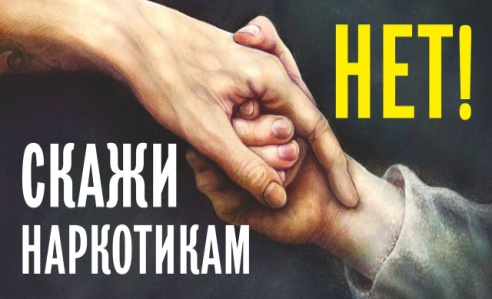 Одним из важных показателей тяжести последствий употребления наркотиков является преждевременная смертность (средний возраст умерших – 30- 36 лет). Последствия употребления наркотиков разделяют на три группы: медицинские, психические и социальные.К медицинским последствиям употребления  относятся:отравление организма с поражением внутренних органов (печени, почек, желудка, кишечника и др.); воспаление вен и заражение крови, как следствие использования нестерильных шприцев и игл; тяжелые вирусные инфекции: ВИЧ-инфекция, вирусные гепатиты В и С, сифилис; абстинентный синдром или «ломка», который сопровождается судорогами, нарушениями со стороны желудка, кишечника, сердечнососудистой системы в виде различного рода болевых ощущений, перебоев в работе сердца).  По данным статистики,  около 70 процентов  ВИЧ инфицированных больных получили смертельный вирус  вследствие употребления наркотиков.Специалисты напоминают, при превышении дозы, употреблении наркотических веществ неизвестного качества и дозировки, смешивании  психотропных веществ между собой существует почти 100-ый риск передозировки, при которой происходит потеря сознания, остановка дыхания и сердечной деятельности, далее летальный исход.К психическим последствиям  относятся:депрессия – состояние угнетенности или тоскливого настроения в период воздержания от приема; развитие психической зависимости – болезненное стремление  непрерывно или периодически  принимать; страхи – быть разоблаченным, арестованным, страх за свое здоровье, из-за своих долгов.; высокий суицидальный риск – страхи, депрессии, «ломки» и все вышеперечисленные негативные последствия наркомании, изматывают психику, доводя  до отчаяния. К социальным последствиям относятся:домашние скандалы, потеря друзей; совершение противоправных действий – кражи, побои, убийства; утрата социально-полезных связей – потеря  работы, отчисление с учебы и др.Необходимо запомнить, что опасность представляет даже однократное употребление наркотических средств (спайсов, солей, новых синтетических наркотиков). Подавляющее большинство зависимых от наркотиков людей пробует изменяющие сознание вещества еще до достижения совершеннолетнего возраста.   При этом человек не всегда осознает, что зависимость – это болезнь, которую нужно и можно лечить. Необходимо как можно раньше распознать зависимость и начать ее лечить. Мнение, что летальная передозировка возможна только при внутривенном употреблении наркотических препаратов  ошибочное. Современные синтетические наркотики, распространенные среди молодежи, также смертельно опасны. Чтобы эффективно бороться с наркоманией, нужно осознать – это тяжелое психическое заболевание.   	Большой популярностью среди молодежи пользуются  различные виды курительных смесей, которые якобы безвредны и не вызывают зависимость.  Те вещества, которые содержат в себе курительные смеси, являются сильнодействующими психотропными веществами  и вызывают наркотическую зависимость  через 2–3 раза их употребления. Риск преждевременной смерти у наркоманов мужчин увеличивается в 5 раз, у женщин – в 11 раз. Все наркоманы убеждены: они способны контролировать свое пристрастие,  могут отказаться от наркотиков в любой момент. Зависимые люди  должны  знать, что в лучшем случае  их ждет больничная койка в специализированном медицинском учреждении,  в худшем короткая жизнь.Совет от специалистов, если у вас или ваших близких возникла  наркологическая зависимость, как можно быстрее обратитесь к врачу наркологу. Единственно правильный ответ на проблему наркотиков – никогда их не пробовать. Какие бы испытания не предлагала жизнь, нужно принимать их с вызовом. Человек живет лишь тогда, когда может противостоять превратностям судьбы.  